NATIONAL ASSEMBLY QUESTION FOR WRITTEN REPLYQUESTION NUMBER: 1048DATE OF PUBLICATION:  APRIL 2016Mr A R McLoughlin (DA) to ask the Minister of Communication:(1) How many (a) performance, (b) retention, (c) share-bound or (d) any other bonuses were paid out by each of the entities reporting to her to (i) board members and (ii) members of the Executive of the SABC board (aa) in the (aaa) 2014-15 and (bbb) 2015-16 financial years and (bb) since 1 April 2016; (2)  what was the total remuneration package, including bonuses, paid out by each of the entities reporting to her to each (a) board member and (b) member of the Executive of the SABC board respectively in the specified financial years and period? NW1181EREPLY: MINISTER OF COMMUNICATIONSBrand South Africa (1) 	N/A(2) 	N/AICASA(1) 	N/A(2) 	ICASA has in the specified financial years, paid council members a total of 	R9,680,828.00Film and Publications Board (1)	N/A(2)(a) 	FPB Board members do not receive an annual remuneration package, they are 	remunerated at an hourly rate for time worked as per time claimed. 	Therefore, FPB paid a total of R1,077,768.68 in 2014/15, and a total of 	R1,176,685.64 in 2015/16. MDDA(1) 	N/A(2)(a)	Due to the absence of senior executives at the MDDA, the Board Chair and 	Board Members played a critical role in supporting management. The failure of 	previous management to build internal human development programmes and 	succession plans put pressure on the current Board to drive the rebuilding, 	reconfiguration and re-engineering of the organisation.	Therefore, MDDA paid a total of R510,000.00 in 2015/16 and a total of 	R233,000.00 in 2014/15SABC (1)(a),(b)&(c)	N/A(d)(ii) 		(aaa)	R638 000 excluding tax (3 Executive Board members)		(bbb)	The 2015/16 financials are currently being audit and the 	information is therefore not yet available.  (2)	(a) 	2014/15: R3,74m excluding tax (12 non-executive Board members).     	2015/16: The 2015/16 financials are currently being audit and the 	information is therefore not yet available.(b) 	2014/15: R11,6m total cost to company.  (4 executive Board members, 	some were in acting capacity).	2015/16: The 2015/16 financials are currently being audit and the 	information is therefore not yet available.MR NN MUNZHELELEDIRECTOR GENERAL [ACTING]DEPARTMENT OF COMMUNICATIONSDATE:MS AF MUTHAMBI (MP)MINISTER OF COMMUNICATIONSDATE: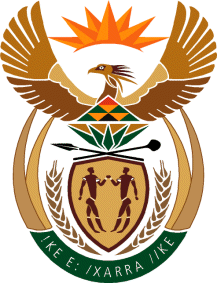 MINISTRY: COMMUNICATIONS
REPUBLIC OF SOUTH AFRICAPrivate Bag X 745, Pretoria, 0001, Tel: +27 12 473 0164   Fax: +27 12 473 0585Tshedimosetso House,1035 Francis Baard Street, Tshedimosetso House, Pretoria, 1000